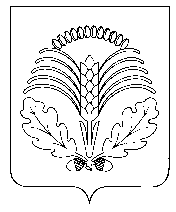 АДМИНИСТРАЦИЯГРИБАНОВСКОГО МУНИЦИПАЛЬНОГО РАЙОНА
ВОРОНЕЖСКОЙ ОБЛАСТИП О С Т А Н О В Л Е Н И Еот 24.11.2016г. № 432 п.г.т. ГрибановскийОб утверждении административного регламента администрации Грибановского муниципального района по предоставлению муниципальной услуги «Установление публичного сервитута в отношении земельных участков в границах полос отвода автомобильных дорог местного значения вне границ населенных пунктов в границах муниципального района, в целях прокладки, переноса, переустройства инженерных коммуникаций, их эксплуатации»В редакции постановления от 27.03.2018 г. № 141 В целях повышения качества исполнения и доступности результатов предоставления муниципальной услуги, создание комфортных условий для участников отношений, возникающих при предоставлении муниципальной услуги, в соответствии с Федеральным законом от 27.07.2010 № 210-ФЗ «Об организации предоставления государственных и муниципальных услуг», администрация Грибановского муниципального района п о с т а н о в л я е т: 1. Утвердить прилагаемый административный регламент администрации Грибановского муниципального района по предоставлению муниципальной услуги «Установление публичного сервитута в отношении земельных участков в границах полос отвода автомобильных дорог местного значения вне границ населенных пунктов в границах муниципального района, в целях прокладки, переноса, переустройства инженерных коммуникаций, их эксплуатации». 2. Контроль за исполнением данного постановления возложить на заместителя главы администрации Грибановского муниципального района Тарасова М.И. Приложение к постановлению администрации Грибановского муниципального района от 24.11.2016 г. №432В редакции постановления от 27.03.2018 г. № 141АДМИНИСТРАТИВНЫЙ РЕГЛАМЕНТАДМИНИСТРАЦИИ ГРИБАНОВСКОГО МУНИЦИПАЛЬНОГО РАЙОНА ВОРОНЕЖСКОЙ ОБЛАСТИПО ПРЕДОСТАВЛЕНИЮ МУНИЦИПАЛЬНОЙ УСЛУГИ«УСТАНОВЛЕНИЕ ПУБЛИЧНОГО СЕРВИТУТА В ОТНОШЕНИИ ЗЕМЕЛЬНЫХ УЧАСТКОВ В ГРАНИЦАХ ПОЛОС ОТВОДА АВТОМОБИЛЬНЫХ ДОРОГ МЕСТНОГО ЗНАЧЕНИЯ ВНЕ ГРАНИЦ НАСЕЛЕННЫХ ПУНКТОВ В ГРАНИЦАХ МУНИЦИПАЛЬНОГО РАЙОНА, В ЦЕЛЯХ ПРОКЛАДКИ, ПЕРЕНОСА, ПЕРЕУСТРОЙСТВА ИНЖЕНЕРНЫХ КОММУНИКАЦИЙ, ИХ ЭКСПЛУАТАЦИИ»Общие положенияПредмет регулирования административного регламентаПредметом регулирования административного регламента по предоставлению муниципальной услуги «Установление публичного сервитута в отношении земельных участков в границах полос отвода автомобильных дорог местного значения вне границ населенных пунктов в границах муниципального района, в целях прокладки, переноса, переустройства инженерных коммуникаций, их эксплуатации» (далее – административный регламент) являются отношения, возникающие между заявителями, администрацией Грибановского муниципального района Воронежской области и многофункциональными центрами предоставления государственных и муниципальных услуг (далее – многофункциональный центр) при установлении публичного сервитута в отношении земельных участков в границах полос отвода автомобильных дорог местного значения вне границ населенных пунктов в границах муниципального района, в целях прокладки, переноса, переустройства инженерных коммуникаций, их эксплуатации, а также определение состава, последовательности и сроков выполнения административных процедур при предоставлении муниципальной услуги. Описание заявителейЗаявителями являются физические и юридические лица - владельцы инженерных коммуникаций либо их уполномоченные представители, планирующие осуществить прокладку, перенос, переустройство инженерных коммуникаций, их эксплуатацию на земельных участках в границах полос отвода автомобильных дорог местного значения поселения (далее – заявитель, заявители).Требования к порядку информирования о предоставлении муниципальной услугиВ редакции постановления от 27.03.2018 г. № 141Местонахождение администрации Грибановского муниципального района Воронежской области (далее – администрация): Воронежская область, Грибановский район, пгт. Грибановский, ул. Центральная,4.График (режим) работы администрации:понедельник - пятница: с 08.00 до 17.00,перерыв: с 12.00 до 13.00.Адрес официального сайта администрации в информационно-телекоммуникационной сети "Интернет" (далее - сеть Интернет): http://gribmsu.ru/ .Адрес электронной почты администрации: qrib@ qovvrn.ru .Телефон справочной службы администрации: (847348) 3-09-63 .Местонахождение многофункционального центра: Воронежская область, пгт Грибановский, ул. Мебельная, дом.3.График (режим) работы многофункционального центра:____________.вторник, четверг, пятница: с 09.00 до 18.00;среда: с 11.00 до 20.00;суббота: с 09.00 до 16.45.Адрес официального сайта многофункционального центра в сети Интернет: mfc.vrn.ru.Адрес электронной почты многофункционального центра: oefanova@govvrn.ru.Телефон справочной службы многофункционального центра: 8(4733)33-06-91.В редакции постановления от 27.03.2018 г. № 141Сведения о местонахождении, графике (режиме) работы, контактных телефонах (телефонах для справок и консультаций), интернет-адресах, адресах электронной почты администрации, многофункционального центра размещаются:- на официальном сайте администрации в сети Интернет (http://gribmsu.ru/);- в региональной информационной системе "Портал государственных и муниципальных услуг Воронежской области" (www.svc.govvrn.ru) (далее – Региональный портал);- в федеральной государственной информационной системе "Единый портал государственных и муниципальных услуг (функций)"(www.gosuslugi.ru) (далее – Единый портал);- на официальном сайте многофункционального центра (mfc.vrn.ru);- на информационном стенде в администрации;- на информационном стенде в многофункциональном центре.1.3.3. Способы получения информации о местонахождении и графике (режиме) работы органов и организаций, обращение в которые необходимо для получения муниципальной услуги:- непосредственно в администрации, многофункциональном центре;- с использованием средств телефонной связи, средств сети Интернет.1.3.4. Информация по вопросам предоставления муниципальной услуги и услуг, которые являются необходимыми и обязательными для предоставления муниципальной услуги, размещается непосредственно в помещении администрации, многофункционального центра с использованием информационных стендов, на официальном сайте администрации в сети Интернет, на Едином портале, Региональном портале, предоставляется уполномоченными должностными лицами администрации, многофункционального центра (далее – уполномоченные должностные лица) при личном обращении заявителей, по телефонам справочных служб, а также в письменной форме почтовым отправлением либо электронным сообщением по адресу, указанному заявителем.Информирование о ходе предоставления муниципальной услуги осуществляется уполномоченными должностными лицами при личном контакте с заявителями, по телефонам справочных служб, а также в письменной форме почтовым отправлением либо электронным сообщением с использованием информационно-телекоммуникационных сетей общего пользования, в том числе Единого портала, Регионального портала. 1.3.5. На официальном сайте администрации, на информационных стендах в местах предоставления муниципальной услуги, на Едином портале и Региональном портале размещается также следующая информация:1) текст настоящего административного регламента;2) извлечения из законодательных и иных нормативных правовых актов, содержащих нормы, регулирующие деятельность по предоставлению муниципальной услуги;3) формы, образцы документов, заявлений.1.3.6. При осуществлении консультаций по письменным обращениям ответ на обращение направляется почтовым отправлением или электронным сообщением в адрес Заявителя в срок, не превышающий 30 календарных дней с даты регистрации письменного обращения.1.3.7. При ответах на телефонные звонки и при личном обращении уполномоченные должностные лица консультируют заявителей по вопросам, касающимся:1) порядка и сроков предоставления муниципальной услуги;2) порядка оформления представляемых заявителем документов;3)порядка обжалования действий (бездействия) и решений, осуществляемых и принимаемых в ходе предоставления муниципальной услуги;4) хода предоставления муниципальной услуги.Время телефонного разговора и консультирования при личном обращении не может превышать 10 минут. В случае если для разъяснения требуется время, превышающее 10 минут, уполномоченное должностное лицо, осуществляющее консультирование, должно предложить заинтересованному лицу обратиться за необходимой информацией в письменном виде. Ответ на телефонный звонок начинается с информации о наименовании органа, в который позвонил гражданин, фамилии, имени, отчестве (при наличии) и должности уполномоченного должностного лица, принявшего телефонный звонок.В случае если уполномоченное должностное лицо, принявшее звонок, не может самостоятельно ответить на поставленные вопросы, он переадресует (переводит) данный телефонный звонок другому уполномоченному должностному лицу или же сообщает обратившемуся гражданину телефонный номер, по которому можно получить необходимую информацию.Стандарт предоставления муниципальной услугиНаименование муниципальной услуги – «Установление публичного сервитута в отношении земельных участков в границах полос отвода автомобильных дорог местного значения вне границ населенных пунктов в границах муниципального района, в целях прокладки, переноса, переустройства инженерных коммуникаций, их эксплуатации».Наименование органа, представляющего муниципальную услугуОрган, предоставляющий муниципальную услугу: администрация Грибановского муниципального района Воронежской области.Запрещается требовать от заявителя осуществления действий, в том числе согласований, необходимых для получения муниципальной услуги и связанных с обращением в иные государственные органы, органы местного самоуправления, организации, за исключением получения услуг, включенных в перечень услуг, которые являются необходимыми и обязательными для предоставления муниципальных услуг, утвержденный Решением СНД от «04» июля 2014 года.2.3. Результат предоставления муниципальной услуги Результатом предоставления муниципальной услуги является принятие решения в виде постановления администрации об установлении публичного сервитута в отношении земельных участков в границах полос отвода автомобильных дорог местного значения вне границ населенных пунктов в границах муниципального района, в целях прокладки, переноса, переустройства инженерных коммуникаций, их эксплуатации либо решения об отказе в предоставлении муниципальной услуги.2.4.Срок предоставления муниципальной услугиСрок предоставления муниципальной услуги не должен превышать 10 рабочих дней с даты регистрации заявления. Срок направления по почтовому адресу заявителя копии постановления администрации об установлении публичного сервитута в отношении земельных участков в границах полос отвода автомобильных дорог местного значения вне границ населенных пунктов в границах муниципального района, в целях прокладки, переноса, переустройства инженерных коммуникаций, их эксплуатации - в течение одного рабочего дня с момента принятия решения об установлении публичного сервитута. Срок уведомления заявителя об отказе в предоставлении муниципальной услуги - в течение четырех рабочих дней с момента принятия решения об отказе в предоставлении муниципальной услуги.Срок исправления технических ошибок, допущенных при оформлении документов, не должен превышать трех рабочих дней с момента обнаружения ошибки или получения от любого заинтересованного лица в письменной форме заявления об ошибке в записях.Оснований для приостановления предоставления муниципальной услуги законодательством не предусмотрено.Правовые основы для предоставления муниципальной услугиПредоставление муниципальной услуги «Установление публичного сервитута в отношении земельных участков в границах полос отвода автомобильных дорог местного значения вне границ населенных пунктов в границах муниципального района, в целях прокладки, переноса, переустройства инженерных коммуникаций, их эксплуатации» осуществляется в соответствии с:-Конституцией Российской Федерации, принятой на всенародном голосовании 12.12.1993 («Собрание законодательства РФ», 26.01.2009, № 4, ст. 445; «Российская газета», 25.12.1993, № 237; «Парламентская газета», 26-29.01.2009, № 4);-Гражданским кодексом Российской Федерации (часть первая) от 30.11.1994 № 51-ФЗ («Собрание законодательства РФ», 05.12.1994, № 32, ст. 3301; «Российская газета», 08.12.1994, № 238-239); -Гражданским кодексом Российской Федерации (часть вторая) ("Российская газета", N 23 от 06.02.1996, N 24 от 07.02.1996, N 25 от 08.02.1996, N 27 от 10.02.1996)-Земельным кодексом Российской Федерации от 25.10.2001 № 136-ФЗ («Собрание законодательства РФ», 29.10.2001, № 44, ст. 4147; «Парламентская газета», 30.10.2001, № 204-205; «Российская газета», 30.10.2001, № 211-212);-Федеральным законом от 25.10.2001 № 137-ФЗ «О введении в действие Земельного кодекса Российской Федерации» («Собрание законодательства РФ», 29.10.2001, № 44, ст. 4148; «Парламентская газета», 30.10.2001, № 204-205; «Российская газета», 30.10.2001, № 211-212);-Федеральным законом от 08.11.2007 №257-ФЗ «Об автомобильных дорогах и о дорожной деятельности в Российской Федерации и о внесении изменений в отдельные законодательные акты Российской Федерации» ("Российская газета", N 21, 01.02.2013);-Федеральным законом от 27.07.2010 № 210-ФЗ «Об организации предоставления государственных и муниципальных услуг» («Российская газета», 30.07.2010, № 168; «Собрание законодательства РФ», 02.08.2010, № 31, ст. 4179);-Федеральным законом от 06.10.2003 № 131-ФЗ «Об общих принципах местного самоуправления» («Собрание законодательства РФ», 06.10.2003, № 40, ст. 3822; «Парламентская газета», 08.10.2003, № 186; «Российская газета», 08.10.2003, № 202);-Приказом Минтранса от 17.10.2012 №373 «Об утверждении Порядка подачи и рассмотрения заявления об установлении публичного сервитута в отношении земельных участков в границах полос отвода автомобильных дорог (за исключением частных автомобильных дорог) в целях прокладки, переноса, переустройства инженерных коммуникаций и их эксплуатации, а также требований к составу документов, прилагаемых к заявлению об установлении публичного сервитута, и требований к содержанию решения об установлении такого публичного сервитута» ("Российская газета", N 21, 01.02.2013); -Законом Воронежской области от 02.12.2010 №121-ОЗ «Об автомобильных дорогах и автомобильной деятельности на территории Воронежской области» ("Молодой коммунар", N 136, 04.12.2010);-Законом Воронежской области от 13.05.2008 № 25-ОЗ «О регулировании земельных отношений на территории Воронежской области» («Молодой коммунар», 20.05.2008, № 52; «Собрание законодательства Воронежской области», 01.07.2008, № 5, ст. 148);- Уставом Грибановского муниципального района Воронежской области;- иными нормативными правовыми актами Российской Федерации, Воронежской области и Грибановского муниципального района Воронежской области, регламентирующими правоотношения в сфере предоставления муниципальных услуг. Исчерпывающий перечень документов, необходимых в соответствии с законодательными или иными нормативными правовыми актами для предоставления муниципальной услуги2.6.1. Исчерпывающий перечень документов, необходимых в соответствии с нормативными правовыми актами для предоставления муниципальной услуги, подлежащих представлению заявителемМуниципальная услуга предоставляется на основании заявления, поступившего в администрацию или в многофункциональный центр.Заявление представляется заявителем лично в администрацию или многофункциональный центр либо направляется заявителем в администрацию на бумажном носителе посредством почтового отправления с описью вложения и уведомлением о вручении или в форме электронного документа с использованием Единого портала и (или) Регионального портала.Форма заявления приведена в приложении № 1 к настоящему административному регламенту.В электронной форме заявление представляется путем заполнения формы, размещенной на Едином портале и (или) Региональном портале.Заявление должно быть подписано заявителем либо представителем заявителя.Заявление, представляемое в электронной форме, должно быть подписано электронной подписью в соответствии с Постановлением Правительства РФ от 25.06.2012 № 634 «О видах электронной подписи, использование которых допускается при обращении за получением государственных и муниципальных услуг». К заявлению прилагаются:-копия документа, удостоверяющего личность заявителя;-копия документа, удостоверяющего права (полномочия) представителя физического или юридического лица;-копия кадастрового паспорта земельного участка или кадастровая выписка об этом земельном участке с обозначением на таких копии или кадастровой выписке планируемых границ сферы действия публичного сервитута (при наличии информации об этом земельном участке в государственном кадастре недвижимости);-схема размещения объекта на земельных участках полосы отвода автомобильной дороги в масштабе 1:500 (при пересечении инженерными коммуникациями автомобильной дороги) или в масштабе 1:2000 (при расположении инженерных коммуникаций вдоль автомобильной дороги);-копия согласия в письменной форме владельца автомобильной дороги на планируемое размещение инженерных коммуникаций при проектировании прокладки, переносе или переустройстве инженерных коммуникаций в границах полосы отвода автомобильной дороги;-копии договоров, заключенных владельцами инженерных коммуникаций, осуществляющими прокладку, перенос, переустройство инженерных коммуникаций и их эксплуатацию в границах полосы отвода автомобильной дороги, с владельцем автомобильной дороги, с техническими требованиями и условиями, подлежащими обязательному исполнению владельцами таких инженерных коммуникаций при их прокладке, переносе, переустройстве и эксплуатации. Копии документов, прилагаемых к заявлению, должны быть заверены в установленном законодательством Российской Федерации порядке, кроме случаев, когда заявитель лично представляет в администрацию или многофункциональный центр соответствующий документ в подлиннике для сверки.Документы, представляемые в электронной форме, должны быть подписаны электронной подписью в соответствии с Постановлением Правительства РФ от 25.06.2012 № 634 «О видах электронной подписи, использование которых допускается при обращении за получением государственных и муниципальных услуг». 2.6.2. Исчерпывающий перечень документов, необходимых в соответствии с нормативными правовыми актами для предоставления муниципальной услуги, которые находятся в распоряжении государственных органов, органов местного самоуправления и иных организаций, участвующих в предоставлении муниципальной услуги и которые заявитель вправе представить.Документов, необходимых для предоставления муниципальной услуги и находящихся в распоряжении государственных органов, органов местного самоуправления и иных организаций и которые заявитель вправе представить, не имеется.Запрещается требовать от заявителя:- представления документов и информации или осуществления действий, представление или осуществление которых не предусмотрено нормативными правовыми актами, регулирующими отношения, возникающие в связи с предоставлением муниципальной услуги;- представления документов и информации, которые в соответствии с нормативными правовыми актами Российской Федерации, нормативными правовыми актами Воронежской области и муниципальными правовыми актами Грибановского муниципального района Воронежской области находятся в распоряжении администрации, иных государственных органов, органов местного самоуправления и (или) подведомственных государственным органам и органам местного самоуправления организаций, участвующих в предоставлении муниципальной услуги, за исключением документов, указанных в части 6 статьи 7 Федерального закона от 27.07.2010 № 210-ФЗ «Об организации предоставления государственных и муниципальных услуг».2.6.3. Перечень услуг, которые являются необходимыми и обязательными для предоставления муниципальной услуги, в том числе сведения о документах, выдаваемых организациями, участвующими в предоставлении муниципальной услуги.Услуги, которые являются необходимыми и обязательными для предоставления муниципальной услуги, отсутствуют.2.7. Исчерпывающий перечень оснований для отказа в приеме документов, необходимых для предоставления муниципальной услуги. Основания для отказа в приеме документов отсутствуют.Исчерпывающий перечень оснований для отказа в предоставлении муниципальной услуги.Основанием для отказа в предоставлении муниципальной услуги является:- администрация не вправе устанавливать публичный сервитут на заявленных земельных участках;- сведения, предоставленные в заявлении и документах, не соответствуют цели установления публичного сервитута;- установление публичного сервитута на заявленных земельных участках невозможно;- нарушение установленных в соответствии с пунктом 2.6.1. настоящего административного регламента порядка подачи заявления об установлении сервитута или требований к составу документов, прилагаемых к заявлению об установлении сервитута;- несоответствие деятельности, которая осуществляется в границах полос отвода автомобильных дорог и для обеспечения которой необходимо установление публичного сервитута, требованиям технических регламентов, федеральных законов и (или) иных нормативных правовых актов Российской Федерации.2.9. Размер платы, взимаемой с заявителя при предоставлении муниципальной услуги.Муниципальная услуга предоставляется на безвозмездной основе. Максимальный срок ожидания в очереди при подаче запроса о предоставлении муниципальной услуги и при получении результата предоставления муниципальной услуги.Максимальный срок ожидания в очереди при подаче запроса о предоставлении муниципальной услуги не должен превышать 15 минут.Максимальный срок ожидания в очереди при получении результата предоставления муниципальной услуги не должен превышать 15 минут.Срок регистрации запроса заявителя о предоставлении муниципальной услуги.Регистрация запроса (заявления) заявителя о предоставлении муниципальной услуги осуществляется в день получения заявления. При поступлении заявления в электронной форме в выходные (праздничные) дни его регистрация производится на следующий рабочий день.Требования к помещениям, в которых предоставляется муниципальная услугаПрием граждан осуществляется в специально выделенных для предоставления муниципальных услуг помещениях.Помещения должны содержать места для информирования, ожидания и приема граждан. Помещения должны соответствовать санитарно-эпидемиологическим правилам и нормам, а также быть оборудованы противопожарной системой и средствами пожаротушения.У входа в каждое помещение размещается табличка с наименованием помещения (зал ожидания, приема/выдачи документов и т.д.). Около здания должны быть организованы парковочные места для автотранспорта, в том числе для лиц с ограниченными возможностями здоровья (инвалидов).Доступ заявителей к парковочным местам является бесплатным.В помещениях для ожидания заявителям отводятся места, оборудованные стульями, кресельными секциями. В местах ожидания должны быть предусмотрены средства для оказания первой помощи и доступные места общего пользования.Места информирования, предназначенные для ознакомления заявителей с информационными материалами, оборудуются:- информационными стендами, на которых размещается визуальная и текстовая информация;- стульями и столами для оформления документов.К информационным стендам должна быть обеспечена возможность свободного доступа граждан.Информация о порядке предоставления муниципальной услуги размещается на информационных стендах в помещениях приема и выдачи документов, которые должны быть освещены, хорошо просматриваемы.Информационные стенды должны содержать актуальную информацию, необходимую для получения муниципальной услуги. Тексты материалов печатаются удобным для чтения шрифтом, без исправлений.Помещения для приема заявителей должны быть оборудованы табличками с указанием номера кабинета и должности лица, осуществляющего прием. Место для приема заявителей должно быть оборудовано стулом, иметь место для написания заявлений и размещения документов.Помещения для приема заявителей должны обеспечивать возможность реализации прав лиц с ограниченными возможностями здоровья (инвалидов) на предоставление муниципальной услуги. Помещения оборудуются пандусами, санитарными помещениями, расширенными проходами, позволяющими обеспечить беспрепятственный доступ к указанным помещениям лиц с ограниченными возможностями здоровья, инвалидов, использующих кресла-коляски.Показатели доступности и качества муниципальной услугиПоказателями доступности муниципальной услуги являются:- оборудование территорий, прилегающих к месторасположению органа предоставляющего услугу, местами для парковки автотранспортных средств, в том числе для лиц с ограниченными возможностями здоровья (инвалидов);- оборудование мест ожидания в органе предоставляющего услугу доступными местами общего пользования;- оборудование мест ожидания и мест приема заявителей в органе предоставляющего услугу стульями, столами (стойками) для возможности оформления документов;- соблюдение графика работы органа предоставляющего услугу;- размещение полной, достоверной и актуальной информации о муниципальной услуге на Едином портале, Региональном портале, на официальном сайте администрации, на информационных стендах в местах предоставления муниципальной услуги;- возможность получения муниципальной услуги в многофункциональном центре;- возможность получения информации о ходе предоставления муниципальной услуги, в том числе с использованием информационно-коммуникационных технологий.Показателями качества муниципальной услуги являются:- полнота предоставления муниципальной услуги в соответствии с требованиями настоящего Административного регламента;- соблюдение сроков предоставления муниципальной услуги;- удельный вес жалоб, поступивших в администрацию по вопросу предоставления муниципальной услуги, в общем количестве заявлений на предоставление муниципальной услуги.Особенности предоставления муниципальной услуги в многофункциональных центрах и особенности предоставления муниципальной услуги в электронной форме2.14.1.Прием заявления и необходимых документов и выдача документов по результатам предоставления муниципальной услуги осуществляются в многофункциональных центрах в соответствии с заключенными в установленном порядке соглашениями о взаимодействии.2.14.2. Заявителям обеспечивается возможность копирования формы заявления, необходимого для получения муниципальной услуги, на официальном сайте администрации в сети Интернет, на Едином портале и Региональном портале.2.14.3. Заявитель в целях получения муниципальной услуги может подать заявление в форме электронного документа с использованием Единого портала и Регионального портала.2.14.4. Заявление и прилагаемые к нему документы, представляемые в электронной форме, должны быть подписаны электронной подписью в соответствии с Постановлением Правительства РФ от 25.06.2012 № 634 «О видах электронной подписи, использование которых допускается при обращении за получением государственных и муниципальных услуг».Cостав, последовательность и сроки выполнения административных процедур, требования к порядку их выполненияИсчерпывающий перечень административных процедурПредоставление муниципальной услуги включает в себя следующие административные процедуры:прием и регистрация заявления и прилагаемых к нему документов;рассмотрение представленных документов;подготовка проекта постановления администрации об установлении публичного сервитута в отношении земельных участков в границах полос отвода автомобильных дорог местного значения вне границ населенных пунктов в границах муниципального района, в целях прокладки, переноса, переустройства инженерных коммуникаций, их эксплуатации либо уведомления о мотивированном отказе в предоставлении муниципальной услуги;выдача (направление) заявителю постановления администрации об установлении публичного сервитута в отношении земельных участков в границах полос отвода автомобильных дорог местного значения вне границ населенных пунктов в границах муниципального района, в целях прокладки, переноса, переустройства инженерных коммуникаций, их эксплуатации либо уведомления о мотивированном отказе в предоставлении муниципальной услуги.3.1.2. Последовательность действий при предоставлении муниципальной услуги отражена в блок-схеме предоставления муниципальной услуги, приведенной в приложении № 2 к настоящему административному регламенту.3.2. Прием и регистрация заявления и прилагаемых к нему документов3.2.1. Основанием для начала административной процедуры является личное обращение заявителя в администрацию, многофункциональный центр с заявлением либо поступление в адрес администрации заявления, направленного посредством почтового отправления с описью вложения и уведомлением о вручении или в форме электронного документа с использованием Единого портала и (или) Регионального портала.3.2.3. Специалист администрации или многофункционального центра, ответственный за прием и регистрацию документов заявителя, регистрирует заявление с прилагаемыми к нему документами.3.2.4. Регистрация заявлений должна содержать:дату получения и регистрационный номер заявления;наименование заявителя, фамилию, имя, отчество (последнее - при наличии), его местонахождение и телефон;сведения о представленных документах (наименование, количество листов);кадастровые номера земельных участков, в отношении которых устанавливается публичный сервитут;цель установления публичного сервитута.3.2.5. В случае обращения заявителя за предоставлением муниципальной услуги через многофункциональный центр зарегистрированное заявление передается с сопроводительным письмом в адрес администрации в порядке и сроки, установленные заключенным между ними соглашением о взаимодействии.3.2.6. По обращению заявителя администрация обязана предоставить ему сведения о дате приема заявления и его регистрационном номере.3.2.7. Результатом административной процедуры является прием и регистрация заявления и прилагаемых к нему документов.3.2.8. Максимальный срок исполнения административной процедуры - в течение 1-го рабочего дня.3.3. Рассмотрение представленных документов3.3.1. Основанием для начала административной процедуры является поступление зарегистрированного заявления и прилагаемых к нему документов специалисту, уполномоченному на рассмотрение представленных документов.3.3.2. Специалист, уполномоченный на рассмотрение представленных документов:1) устанавливает предмет обращения;2) проверяет правильность заполнения заявления, перечень документов, указанных в пункте 2.6.1. настоящего административного регламента, и информацию, содержащуюся в них. В случае если заявителем представлена недостоверная или неполная информация, специалист в течение 3 рабочих дней с момента регистрации заявления готовит и направляет письмо заявителю с уведомлением об отказе в рассмотрении заявления с указанием основания отказа.3.3.3. Заявитель в течение 2 рабочих дней с момента получения уведомления в письменной форме об отказе в рассмотрении заявления устраняет недостатки в оформлении заявления и (или) представляет недостающие документы.3.3.4. Результатом административной процедуры является рассмотрение заявления.3.3.5. Максимальный срок исполнения административной процедуры - 3 рабочих дня с момента регистрации заявления. 3.4. Подготовка проекта постановления администрации об установлении публичного сервитута в отношении земельных участков в границах полос отвода автомобильных дорог местного значения вне границ населенных пунктов в границах муниципального района, в целях прокладки, переноса, переустройства инженерных коммуникаций, их эксплуатации либо уведомления о мотивированном отказе в предоставлении муниципальной услуги3.4.1. Основанием для начала исполнения административной процедуры является рассмотрение документов.3.4.2. В случае отсутствия оснований, указанных в пункте 2.8 настоящего административного регламента, специалист, уполномоченный на подготовку проекта постановления администрации либо уведомления о мотивированном отказе в предоставлении муниципальной услуги:3.4.2.1. Готовит проект постановления администрации об установлении публичного сервитута в отношении земельных участков в границах полос отвода автомобильных дорог местного значения вне границ населенных пунктов в границах муниципального района, в целях прокладки, переноса, переустройства инженерных коммуникаций, их эксплуатации.3.4.2.2. Передает подготовленный проект постановления администрации об установлении публичного сервитута в отношении земельных участков в границах полос отвода автомобильных дорог местного значения вне границ населенных пунктов в границах муниципального района, в целях прокладки, переноса, переустройства инженерных коммуникаций, их эксплуатации на подписание главе администрации муниципального района.3.4.2.3. Обеспечивает регистрацию постановления об установлении публичного сервитута в отношении земельных участков в границах полос отвода автомобильных дорог местного значения вне границ населенных пунктов в границах муниципального района, в целях прокладки, переноса, переустройства инженерных коммуникаций, их эксплуатации.3.4.3. В случае если имеются основания, указанные в пункте 2.8 настоящего административного регламента, специалист, уполномоченный на подготовку проекта постановления администрации либо уведомления о мотивированном отказе в предоставлении муниципальной услуги, готовит уведомление о мотивированном отказе в предоставлении муниципальной услуги.3.4.4. Результатом административной процедуры является принятие постановления администрации об установлении публичного сервитута в отношении земельных участков в границах полос отвода автомобильных дорог местного значения вне границ населенных пунктов в границах муниципального района, в целях прокладки, переноса, переустройства инженерных коммуникаций, их эксплуатации либо подготовка уведомления о мотивированном отказе в предоставлении муниципальной услуги.3.4.5. Максимальный срок исполнения административной процедуры – 10 рабочих дней с момента регистрации заявления.3.5. Выдача (направление) заявителю постановления администрации об установлении публичного сервитута в отношении земельных участков в границах полос отвода автомобильных дорог местного значения вне границ населенных пунктов в границах муниципального района, в целях прокладки, переноса, переустройства инженерных коммуникаций, их эксплуатации либо уведомления о мотивированном отказе в предоставлении муниципальной услуги.3.5.1. Копия постановления администрации об установлении публичного сервитута в отношении земельных участков в границах полос отвода автомобильных дорог местного значения вне границ населенных пунктов в границах муниципального района, в целях прокладки, переноса, переустройства инженерных коммуникаций, их эксплуатации, заверенного в установленном порядке, в течение одного рабочего дня с момента принятия решения об установлении публичного сервитута направляется по почтовому адресу заявителя, а также в орган, осуществляющий кадастровый учет и ведение государственного кадастра недвижимости в соответствии с законодательством о государственном кадастре недвижимости.3.5.2. Администрация в течение четырех рабочих дней с момента принятия решения об отказе в предоставлении муниципальной услуги уведомляет заявителя в письменной форме с указанием основания отказа.3.5.3. Результатом административной процедуры является выдача (направление) заявителю копии постановления администрации об установлении публичного сервитута в отношении земельных участков в границах полос отвода автомобильных дорог местного значения вне границ населенных пунктов в границах муниципального района, в целях прокладки, переноса, переустройства инженерных коммуникаций, их эксплуатации либо уведомления о мотивированном отказе в предоставлении муниципальной услуги.3.5.4. Максимальный срок исполнения административной процедуры – 4 рабочих дня.3.6. Подача заявителем заявления и иных документов, необходимых для предоставления муниципальной услуги, и прием таких заявлений и документов в электронной форме3.6.1. Заявитель в целях получения муниципальной услуги может подать заявление в форме электронного документа с использованием Единого портала и Регионального портала.3.6.2. Заявление и документы, представляемые в электронной форме, должны быть подписаны электронной подписью в соответствии с Постановлением Правительства РФ от 25.06.2012 № 634 «О видах электронной подписи, использование которых допускается при обращении за получением государственных и муниципальных услуг».3.6.3. Получение результата муниципальной услуги в электронной форме не предусмотрено. 3.7. Взаимодействие администрации с иными органами государственной власти, органами местного самоуправления и организациями, участвующими в предоставлении муниципальных услуг в электронной форме, не осуществляется.Формы контроля за исполнением административного регламента4.1. Текущий контроль за соблюдением и исполнением ответственными должностными лицами установленных настоящим административным регламентом административных процедур, а также соответствием решений, принятых в рамках предоставления муниципальной услуги, положениям нормативных правовых актов осуществляется должностными лицами органа местного самоуправления, ответственными за организацию работы по предоставлению муниципальной услуги.4.2. Перечень иных должностных лиц администрации, осуществляющих текущий контроль организации предоставления муниципальной услуги, в том числе реализации предусмотренных настоящим административным регламентом административных процедур, устанавливается муниципальными правовыми актами администрации.Муниципальные служащие, ответственные за предоставление муниципальной услуги, несут персональную ответственность за соблюдение сроков и порядка исполнения каждой административной процедуры, предусмотренной настоящим административным регламентом.4.3. Текущий контроль осуществляется путем проведения должностным лицом, ответственным за организацию работы по предоставлению муниципальной услуги, проверок соблюдения и исполнения сотрудниками положений административного регламента.4.4. Проведение текущего контроля должно осуществляться не реже двух раз в год.Текущий контроль может быть плановым (осуществляться на основании полугодовых или годовых планов работы органа местного самоуправления) и внеплановым (проводиться по конкретному обращению заявителя или иных заинтересованных лиц). При проверке могут рассматриваться все вопросы, связанные с предоставлением муниципальной услуги (комплексные проверки), или вопросы, связанные с исполнением отдельных административных процедур (тематические проверки).Результаты проверки оформляются в виде справки, в которой отмечаются выявленные недостатки и указываются предложения по их устранению.По результатам проведенных проверок в случае выявления нарушений прав заявителей виновные лица привлекаются к ответственности в соответствии с действующим законодательством Российской Федерации.4.5 Контроль за предоставлением муниципальной услуги может быть осуществлен со стороны граждан, их объединений и организаций в соответствие с законодательством Российской Федерации.5. Досудебный (внесудебный) порядок обжалования решений и действий (бездействия) органа, предоставляющего муниципальную услугу, должностного лица органа, предоставляющего муниципальную услугу, либо муниципального служащего.5.1. Заявители имеют право на обжалование решений и действий (бездействия) должностных лиц администрации в досудебном порядке, на получение информации, необходимой для обоснования и рассмотрения жалобы.5.2. Заявитель может обратиться с жалобой в том числе в следующих случаях:1) нарушение срока регистрации заявления заявителя об оказании муниципальной услуги;2) нарушение срока предоставления муниципальной услуги;3) требование у заявителя документов, не предусмотренных нормативными правовыми актами Российской Федерации, нормативными правовыми актами Воронежской области, нормативными правовыми актами органов местного самоуправления Грибановского муниципального района Воронежской области для предоставления муниципальной услуги;4) отказ в приеме документов, предоставление которых предусмотрено нормативными правовыми актами Российской Федерации, нормативными правовыми актами Воронежской области нормативными правовыми актами органов местного самоуправления Грибановского муниципального района Воронежской области для предоставления муниципальной услуги, у заявителя;5) отказ в предоставлении муниципальной услуги, если основания отказа не предусмотрены федеральными законами и принятыми в соответствии с ними иными нормативными правовыми актами Российской Федерации, нормативными правовыми актами Воронежской области нормативными правовыми актами органов местного самоуправления Грибановского муниципального района Воронежской области;6) затребование с заявителя при предоставлении муниципальной услуги платы, не предусмотренной нормативными правовыми актами Российской Федерации, нормативными правовыми актами Воронежской области, нормативными правовыми актами органов местного самоуправления Грибановского муниципального района Воронежской области;7) отказ должностного лица администрации в исправлении допущенных опечаток и ошибок в выданных в результате предоставления муниципальной услуги документах либо нарушение установленного срока таких исправлений.5.3. Основанием для начала процедуры досудебного (внесудебного) обжалования является поступившая жалоба.Жалоба может быть направлена по почте, через многофункциональные центры, с использованием Единого портала государственных и муниципальных услуг (функций) либо Портала государственных и муниципальных услуг Воронежской области, а также может быть принята при личном приеме заявителя.5.4. Жалоба должна содержать:- наименование органа, предоставляющего муниципальную услугу, фамилию, имя, отчество должностного лица либо муниципального служащего, решения и действия (бездействие) которого обжалуются;- фамилию, имя, отчество (последнее - при наличии), сведения о месте жительства заявителя - физического лица либо наименование, сведения о месте нахождения заявителя - юридического лица, а также номер (номера) контактного телефона, адрес (адреса) электронной почты (при наличии) и почтовый адрес, по которым должен быть направлен ответ заявителю;- сведения об обжалуемых решениях и действиях (бездействии) администрации, должностного лица либо муниципального служащего;- доводы, на основании которых заявитель не согласен с решением и действием (бездействием) администрации, должностного лица либо муниципального служащего. Заявителем могут быть представлены документы (при наличии), подтверждающие его доводы, либо их копии.5.5. Заявитель может обжаловать решения и действия (бездействие) должностных лиц, муниципальных служащих администрации главе администрации муниципального района.5.6.Должностные лица администрации, указанные в пункте 5.5 настоящего раздела административного регламента, проводят личный прием заявителей.Личный прием должностными лицами проводится по предварительной записи. Запись заявителей проводится при личном обращении или с использованием средств телефонной связи по номерам телефонов, которые размещаются на официальном сайте администрации в сети Интернет и информационных стендах.Специалист, осуществляющий запись заявителей на личный прием, информирует заявителя о дате, времени, месте приема, должности, фамилии, имени и отчестве должностного лица, осуществляющего прием.5.7. Должностное лицо, уполномоченное на рассмотрение жалобы, или администрация отказывают в удовлетворении жалобы в следующих случаях:1) наличие вступившего в законную силу решения суда, арбитражного суда по жалобе о том же предмете и по тем же основаниям;2) подача жалобы лицом, полномочия которого не подтверждены в порядке, установленном законодательством;3) наличие решения по жалобе, принятого ранее в соответствии с требованиями настоящего административного регламента в отношении того же заявителя и по тому же предмету жалобы.Должностное лицо, уполномоченное на рассмотрение жалобы, или администрация вправе оставить жалобу без ответа в следующих случаях:1) наличие в жалобе нецензурных либо оскорбительных выражений, угроз жизни, здоровью и имуществу должностного лица, а также членов его семьи;2) отсутствие возможности прочитать какую-либо часть текста жалобы, фамилию, имя, отчество (при наличии) и (или) почтовый адрес заявителя, указанные в жалобе.5.8. Заявители имеют право на получение документов и информации, необходимых для обоснования и рассмотрения жалобы.5.9. Жалоба подлежит рассмотрению в течение пятнадцати рабочих дней со дня ее регистрации, а в случае обжалования отказа администрации, должностного лица администрации, в приеме документов у заявителя либо в исправлении допущенных опечаток и ошибок или в случае обжалования нарушения установленного срока таких исправлений - в течение пяти рабочих дней со дня ее регистрации.5.10. Не позднее дня, следующего за днем принятия решения, указанного в пункте 5.9 настоящего Административного регламента, заявителю в письменной форме и по желанию заявителя в электронной форме направляется мотивированный ответ о результатах рассмотрения жалобы.5.11. В случае установления в ходе или по результатам рассмотрения жалобы признаков состава административного правонарушения или преступления должностное лицо, наделенное полномочиями по рассмотрению жалоб, незамедлительно направляет имеющиеся материалы в органы прокуратуры.Приложение № 1к Административному регламентуГлаве администрации Грибановского муниципального района Воронежской области__________________________от ________________________________________ организационно-правовая форма и полное наименование ________________________________________юридического лица, Ф.И.О. физического лица (полностью)сведения о заявителе: ________________________________________ для юридических лиц - ИНН, ОГРН, ____________________________________________________________ почтовый и юридический адреса; для физических лиц – паспортные ____________________________________________________________ данные, почтовый адрес; ____________________________________________________________ для всех – контактные телефоны, адрес электронной почты (при наличии)ЗАЯВЛЕНИЕ
об установлении публичного сервитута в отношении земельных участков в границах полос отвода автомобильных дорог местного значения вне границ населенных пунктов в границах муниципального района, (за исключением частных автомобильных дорог) в целях прокладки, переноса, переустройства инженерных коммуникаций, их эксплуатации Прошу установить публичный сервитут в отношении земельного участка в границах полосы отвода автомобильной дороги______________________________________ _____________________________________________________________________________ (указать наименование автомобильной дороги)с кадастровым № ______________________________________________________________, находящейся по адресу: ________________________________________________________(субъект Российской Федерации, город, поселок, село и др., улица, дом, строение, владение и др., иные адресные ориентиры)далее – Участок), для использования в целях_________________________________ _____________________________________________________________________________ (вид разрешенного использования)в границах, указанных в кадастровой карте (плане) Участка, на срок действия
с________________ по ___________________.Результат муниципальной услуги выдать следующим способом:_____________________________________________________________________________ Приложения: (указывается список прилагаемых к заявлению документов). Заявитель ________________ ____________ __________________________ (должность) (подпись) (Ф.И.О.)  М.П.«___» ____________ 20__ г. Приложение № 2к Административному регламентуБЛОК-СХЕМАПриложение № 4к Административному регламентуРАСПИСКАв получении документов, представленных для принятия решенияо предоставлении в аренду или безвозмездное пользование муниципального имуществаНастоящим удостоверяется, что заявитель__________________________________________________________________ (фамилия, имя, отчество)представил, а сотрудник администрации ________________________________ получил «_____» ________________ _________ документы (число) (месяц прописью) (год)в количестве _______________________________ экземпляров по(прописью)прилагаемому к заявлению перечню документов, необходимых для принятия решения о предоставлении в аренду или безвозмездное пользование муниципального имущества (согласно п. 2.6.1 настоящего Административного регламента):_____________________________________________________________________________________________________________________________________________________________________________________________________Перечень документов, которые будут получены по межведомственным запросам: _________________________________________________________________________________________ ______________ ______________________(должность специалиста, (подпись) (расшифровка подписи) ответственного за прием документов)Глава администрацииГрибановского муниципального районаА.И. РыженинРуководитель отделапо управлению муниципальнымимуществом администрацииГрибановского муниципального районаА.И. Макарова 